                                                                                                                                                                                                        О Т К Р Ы Т О Е    А К Ц И О Н Е Р Н О Е     О Б Щ Е С Т В О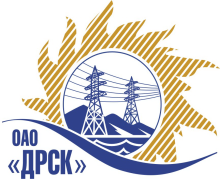 		Протокол выбора победителягород  Благовещенск, ул. Шевченко, 28ПРЕДМЕТ ЗАКУПКИ:Открытый электронный запрос предложений «Испытательный комплекс РЗА» для нужд филиала ОАО «ДРСК» «Хабаровские электрические сети».   Закупка проводится согласно ГКПЗ 2013г. раздела 2.2.2 «Материалы ТПиР»  № 1627  на основании указания ОАО «ДРСК» от  05.08.2013 г. № 63.Плановая стоимость закупки:  1 271 186,00  руб. без НДС.Форма голосования членов Закупочной комиссии: очно-заочнаяПРИСУТСТВОВАЛИ:	На заседании присутствовали 8 членов Закупочной комиссии 2 уровня. ВОПРОСЫ, ВЫНОСИМЫЕ НА РАССМОТРЕНИЕ ЗАКУПОЧНОЙ КОМИССИИ: О ранжировке предложений Участников закупки.  Выбор победителяВОПРОС 1 «О ранжировки предложений Участников закупки. Выбор победителя»ОТМЕТИЛИ:В соответствии с требованиями и условиями, предусмотренными извещением о закупке и Закупочной документацией, предлагается ранжировать предложения с 1 по 3 место следующим образом: На основании вышеприведенной ранжировки предложений предлагается признать Победителем Участника, занявшего первое место, а именно: ООО «НПП «Экра» г. Чебоксары, предложение на поставку: «Испытательный комплекс РЗА» для нужд филиала ОАО «ДРСК» «Хабаровские электрические сети» на общую сумму 1 269 000,00 руб. без учета НДС (1 497 420,00 руб. с учетом НДС). Условия оплаты: в течение 30 календарных дней с момента получения продукции на склад Грузополучателя. Срок поставки: начало: с момента подписания договора обеими сторонами; окончание: в течение 45 рабочих дней с момента подписания договора обеими сторонами. Гарантийный срок: 24 мес.  с момента отгрузки оборудования. Срок действия предложения: до 31.10.2013 г.РЕШИЛИ:Утвердить ранжировку предложений:1 место: ООО «НПП «Экра» г. Чебоксары;2 место: ООО «КомплектЭнерго» г. Чебоксары.Признать Победителем ООО «НПП «Экра» г. Чебоксары, предложение на поставку: «Испытательный комплекс РЗА» для нужд филиала ОАО «ДРСК» «Хабаровские электрические сети» на общую сумму 1 269 000,00 руб. без учета НДС (1 497 420,00 руб. с учетом НДС). Условия оплаты: в течение 30 календарных дней с момента получения продукции на склад Грузополучателя. Срок поставки: начало: с момента подписания договора обеими сторонами; окончание: в течение 45 рабочих дней с момента подписания договора обеими сторонами. Гарантийный срок: 24 мес.  с момента отгрузки оборудования. Срок действия предложения: до 31.10.2013 г.ДАЛЬНЕВОСТОЧНАЯ РАСПРЕДЕЛИТЕЛЬНАЯ СЕТЕВАЯ КОМПАНИЯУл.Шевченко, 28,   г.Благовещенск,  675000,     РоссияТел: (4162) 397-359; Тел/факс (4162) 397-200, 397-436Телетайп    154147 «МАРС»;         E-mail: doc@drsk.ruОКПО 78900638,    ОГРН  1052800111308,   ИНН/КПП  2801108200/280150001№ 487/МТПиР-ВП«06» сентября 2013 годаМесто в ранжировкеНаименование и адрес участникаЦена заявки до переторжки, руб. без учета НДСЦена заявки после переторжки, руб. без учета НДСИные существенные условия1 местоООО НПП "ЭКРА"(428000,Чувашская Республика , г. Чебоксары, пр.И.Яковлева,3)1 269 000,001 269 000,001 497 420,00 руб. с учетом НДСУсловия оплаты: в течение 30 календарных дней с момента получения продукции на склад ГрузополучателяСрок поставки: начало: с момента подписания договора обеими сторонами; окончание: в течение 45 рабочих дней с момента подписания договора обеими сторонами.Гарантийный срок: 24 мес.  с момента отгрузки оборудования.Срок действия предложения: до 31.10.2013 г.2 местоООО "КомплектЭнерго" (428003, г. Чебоксары, пр. И.Яковлева, 3)1 340 745,301 340 745,301 582 079,45 руб. с учетом НДСУсловия оплаты: в течение 30 календарных дней с момента получения продукции на склад ГрузополучателяСрок поставки: начало: с момента подписания договора обеими сторонами; окончание: в течение 50 рабочих дней с момента подписания договора обеими сторонами.Гарантийный срок: 24 мес.  с момента отгрузки оборудования.Срок действия предложения: до 31.10.2013 г.Ответственный секретарь Закупочной комиссии 2 уровня ОАО «ДРСК»: Моторина О.А. «___»______2013 г._______________________________Технический секретарь Закупочной комиссии 2 уровня ОАО «ДРСК»: Коврижкина Е.Ю.  «___»______2013 г._______________________________